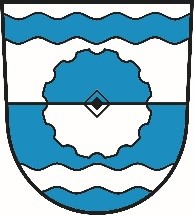 Name des Antragstellers / der Firma:  Märkte und Volksfeste durch Dritte                     Aufstellung von Werbeanlagen                                                                                                    (m² genutzter Fläche)    Überfahren von Gehwegen (m²)                             kurzzeitige Lagerung von Baumaterialien    Aufstellung Bauzaun				  Aufstellung Kran    Aufstellung Gerüst         			  Aufstellung ContainerDatum der Sondernutzung:     (von – bis)                                                   Sperrung ist erforderlich                                                           Umleitung über    (Verkehrszeichenpläne bitte anhängen)…………………………………………………………                                         …………………………………………………….Ort, Datum   Unterschrift Antragsteller			Ort, Datum   Unterschrift, Stempel Firma / ErlaubnisnehmerAnschrift und Telefon:Ort der Sondernutzung: Fahrbahn    Gehweg    Grünfläche / unbefestigte FlächeSperrung: Einengung    halbseitig    vollArt der Sondernutzung: Durchführung von Werbeveranstaltungen          Aufstellen / Aufhängen von Werbeträgern     (mit und ohne Werbematerial, Plakatierung)          (Schaukästen, Auslagen, andere Werbeträger) Verkauf oder Ankauf ohne Verkaufsstand           Anbieten von Bestellungen für Waren oder gewerbliche                                                                                                 Leistungen Aufstellen von Verkaufseinrichtungen                  Aufstellen von Tischen und Sitzgelegenheiten     (Kiosk, Imbißstand, Warenständer, Auslagen,     Automaten, sonstige Verkaufseinrichtungen) Darbietungen                                                               Veranstaltung von Straßenfesten      (Schaustellungen, Musikaufführungen,     unterhaltende Vorstellungen)Größe der beanspruchten Fläche:FahrbahnGehwegGrünfläche / unbefestigte FlächeGröße der beanspruchten Fläche:Länge (m)Größe der beanspruchten Fläche:Breite (m)